Констатирующая контрольная работапо математике (демоверсия)за III четверть6 класс(1 балл) Найдите длину окружности, диаметр которой равен 2,3 см.(1 балл) Найдите площадь круга, радиус которого равен 1,2 мм.(1 балл) На диаграмме показаны виды кровли домов жителей поселка. По вертикальной оси указано количество домов. Сколько домов в данном поселке? Ответ :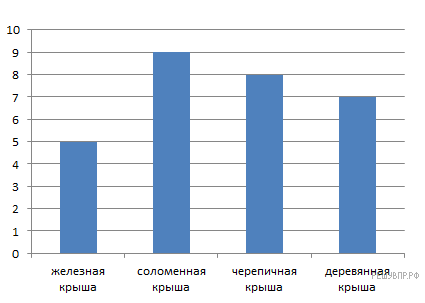 (1 балл) Найдите значение выражения  (1 балл) Выполни действие:     . (1 балл) Найди значение выражения:(2 балла) Для компота берут сухофрукты  изюм, яблоки и груши в отношении                 2 : 3 : 1. Сколько граммов яблок содержится в 300 г сухофруктов?(2 балла) Решите уравнение Критерии оценивания:«5» - 9 – 10 баллов;«4» - 7 – 8 баллов;«3» - 5 – 6 баллов;«2» - 0 – 4 балла.Справочный материалФормулы длины окружности и площади круга